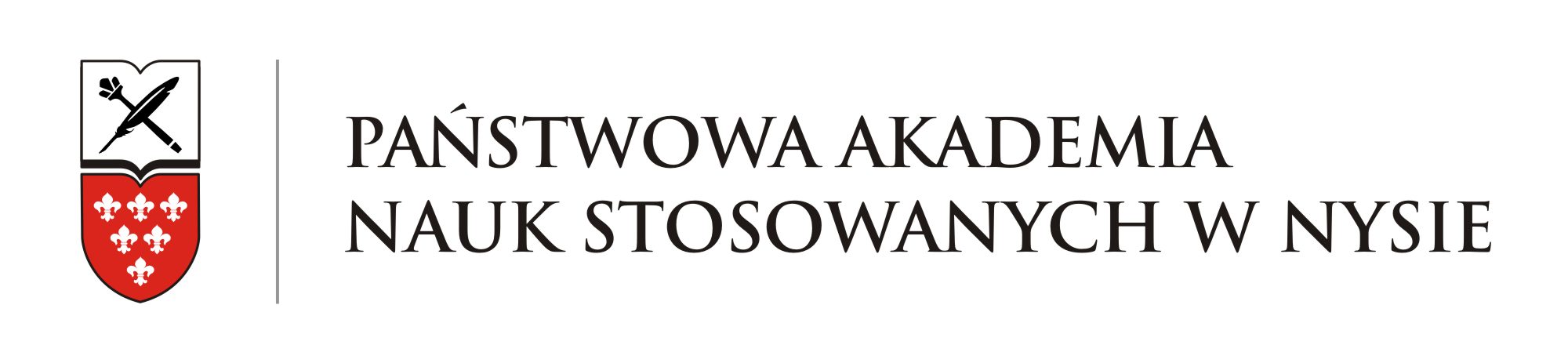 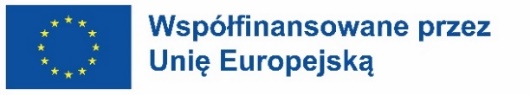 WNIOSEK o przyznanie dodatkowego wsparcia dla stypendystów Programu ERASMUS+  Nysa, dnia ............................Nazwisko Imię ............................................................................................................................................................Adres stałego zameldowania ……………………………………………………………………………………….. nr telefonu / adres e-mail ...........................................................................................................................................PESEL ………………………………………………………………………………………………………………Nr albumu ..................................................................................................................................................................Rok studiów kierunek / specjalność ..........................................................................................................................Forma studiów – studia stacjonarne / studia niestacjonarne* …………………………………..…………………. Proszę o przekazywanie stypendium na mój rachunek osobisty, którego jestem właścicielem:  Nr Konta: ....................................................................................................................................................................        Bank: ...................................................................................................................................................................Zwracam się z wnioskiem o przyznanie dodatkowego wsparcia z tytułu mojego wyjazdu 
na stypendium programu Erasmus+ na semestr zimowy/letni* roku akademickiego 20…..…...../20…………Jednocześnie oświadczam, że w roku akademickim poprzedzającym planowany rok wyjazdu na stypendium otrzymywałem/nie otrzymywałem stypendium socjalne i w roku realizacji Programu Erasmus+ planuje ponownie wystąpić o jego przyznanie.Podpis studenta  ………………………………………………………….Potwierdzenie Biura Pomocy Materialnej i Obsługi Osób Niepełnosprawnych o przyznanym świadczeniu
w poprzednim roku akademickim …………………………………………………………………………………..  (informacja, data, podpis)Decyzja Uczelnianego Koordynatora Programu ERASMUS+ ……………………………………………………………………………………………………………………….